Hans Christian AndersenHlemýžď a růžový keř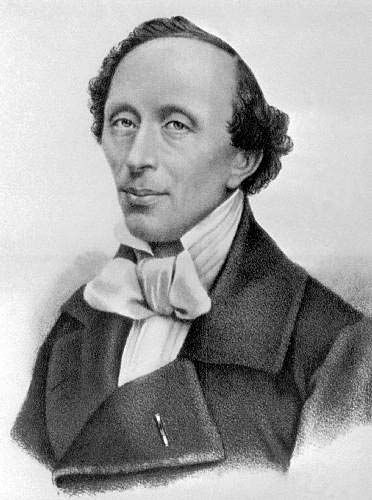 Hans Christian Andersen (1805 – 1875)  byl dánský prozaik, dramatik, básník a pohádkář. V roce 1822 vydal svou první knihu. Byl povahou samotář a své city a představy zachytil ve svých pohádkách (Princezna na hrášku, Sněhová královna, Ošklivé káčátko, Císařovy nové šaty, Statečný cínový vojáček, Slavík a růže ...).1.Přečtěte si pohádku o Hlemýždi a růžovém keři. Pokuste se vyjádřit myšlenku, kterou pohádka vyjadřuje. Nápovědou  budou zpřeházená slova a spojení: je     krásnějším .   Smysl      radovat se    života    dělat ho   z něho    a           2.Ke které z pohádkových postav byste tento výrok přiřadili? .......................................................................................3.V pohádce vystupují dvě hlavní postavy. Doplň jejich názvy do rámečků. Jaké vlastnosti mají ? / Jaké jsou? Vlastnosti napiš do rámečků:4.Ke každé myšlence hlemýždě napiš povahovou vlastnost, kterou projevil:„Vykonám víc, než abych vyháněl pupence...“    ...................................................................................................................... „Na světě mi nezáleží! Co je mi do světa? Já si stačím ve všech směrech sám.“
  ........................................................................................................................(srdečnost, lenivost, namyšlenost, skromnost, povýšenost, zdvořilost, zvědavost, sobeckost)5. Zakroužkuj správná tvrzení :a) Užitečný hlemýžď poučoval růžový     keř.b) Růžový keř hlemýždě  pozorně      poslouchal.c) Hlemýžď sa snažil pomáhat ostatním.d) Pocitem hlemýždě byla radost     a štěstí.e) Pocitem růžového keře byla     samolibost a zahleděnost do sebe.f) Hlemýžď více činil než mluvil.6. Nakresli ilustraci k pohádce: